Ahoj druháčci,zdravím vás. Včera jste byli úžasní, plní energie a radosti. Jsem na vás moc pyšná. Velmi mile jste mě překvapili, jak jste byli připraveni a hezky pracovali.Moc děkuji vašim rodičům, že se o vás tak svědomitě starají a dohlížejí, abyste vše v pohodě zvládli.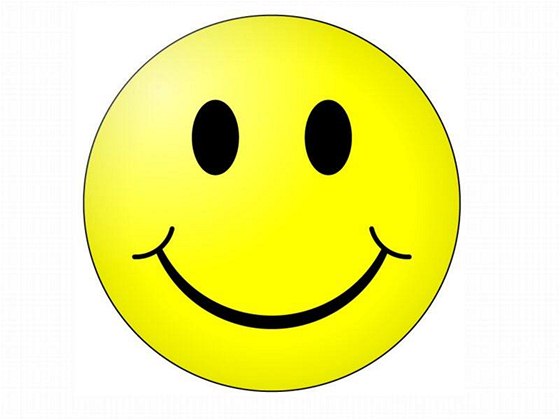 Je , úterý a svátek má Elena a Herbert.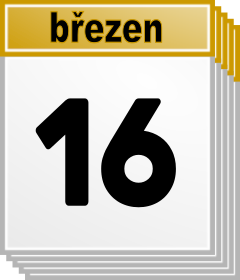 Dnes máme společně matematiku. Procvičíme sčítání, odčítání, dáme si nějaké zábavné kolo.Vy si ještě po hodině vypracujete úkoly z českého jazyka a čtení- psaní.Český jazykPodívej se na obrázek, 1 minutu si ho pozorně prohlížej. Vezmi si tabulku a napiš co nejvíce slov, která sis zapamatoval.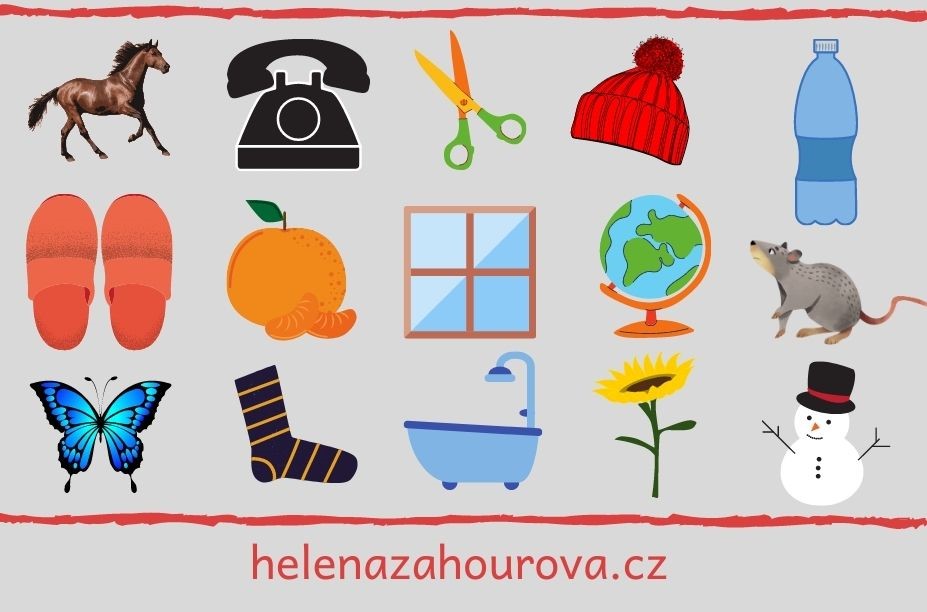 Dnešní den budeme pokračovat v doplňování D-T.V učebnici na straně 73si cvičení 1-3 udělej ústně. V pracovním sešitě na straně 14vypracuj cvičení 2,3.Čtení a psaní.Jako rozcvičku si vzpomeň na nějaký jazykolam, řekni si ho. V čítance na straně 73 si zopakuj, kdo je to spisovatel, malíř a cestovatel.Znáš nějakého ilustrátora (malíře)?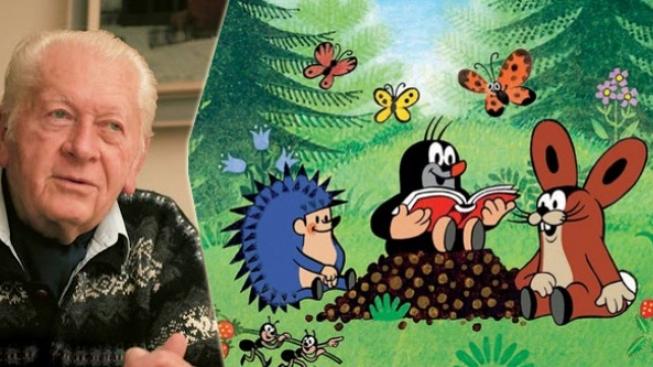 Přečti si stranu 74. V písance napiš stranu 13.Přeji vám hezký den.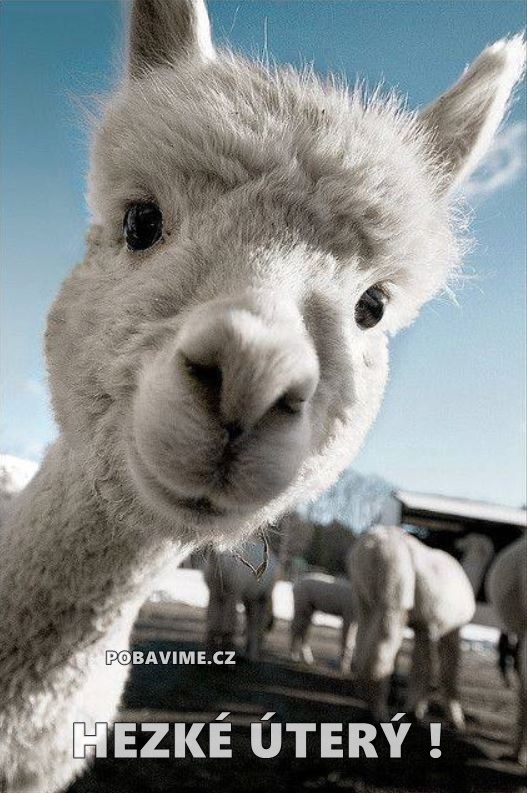 Vaše paní učitelka Gabča